How confident are you feeling about yourself?I know the things I am good at and enjoy doing them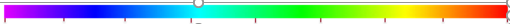 Never             Very           Hardly           Not often      Sometimes       Often       Very often    Nearly        Always                        rarely           ever                                                                                                             always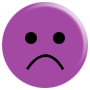 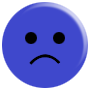 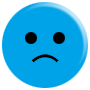 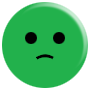 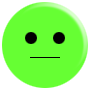 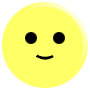 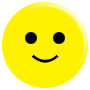 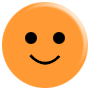 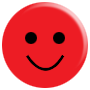 I enjoy trying to do new things Never            Very           Hardly          Not often      Sometimes       Often       Very often     Nearly          Always                        rarely           ever                                                                                                             alwaysI am good at asking for help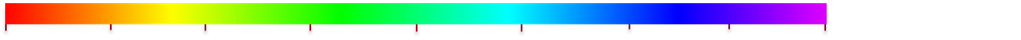 Never            Very           Hardly           Not often     Sometimes       Often       Very often     Nearly         Always                        rarely           ever                                                                                                            alwaysI can cope well in new and unexpected situationsNever            Very              Hardly      Not often        Sometimes       Often       Very often    Nearly       Always                        rarely            ever                                                                                                           alwaysI am comfortable meeting new people Never             Very           Hardly            Not often   Sometimes       Often       Very often     Nearly         Always                        rarely           ever                                                                                                             alwaysHow are you feeling about yourself?On the whole, I am satisfied with myself Never            Very           Hardly         Not often    Sometimes       Often       Very often     Nearly	      Always                        rarely           ever                                                                                                         alwaysAt times I think I am no good at all. (Note scale changes)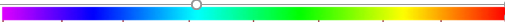  Always         Nearly        Very often      Often   Sometimes       Not often     Hardly      Very rarely     Never                                                                                                                           always                                                                             Ever   I can do things as well as most other people. Never            Very            Hardly       Not often       Sometimes       Often       Very often     Nearly	Always                       rarely           ever                                                                                                          alwaysSometimes I feel I can’t do anything well. (Note scale changes)Always         Nearly        Very often      Often   Sometimes       Not often       Hardly           Very rarely     Never                                                                                                                                       always                                                                             Ever       I take a positive attitude towards myself. Never           Very             Hardly          Not often    Sometimes       Often       Very often     Nearly	      Always                       rarely           ever                                                                                                             alwaysTalk about the people you know: 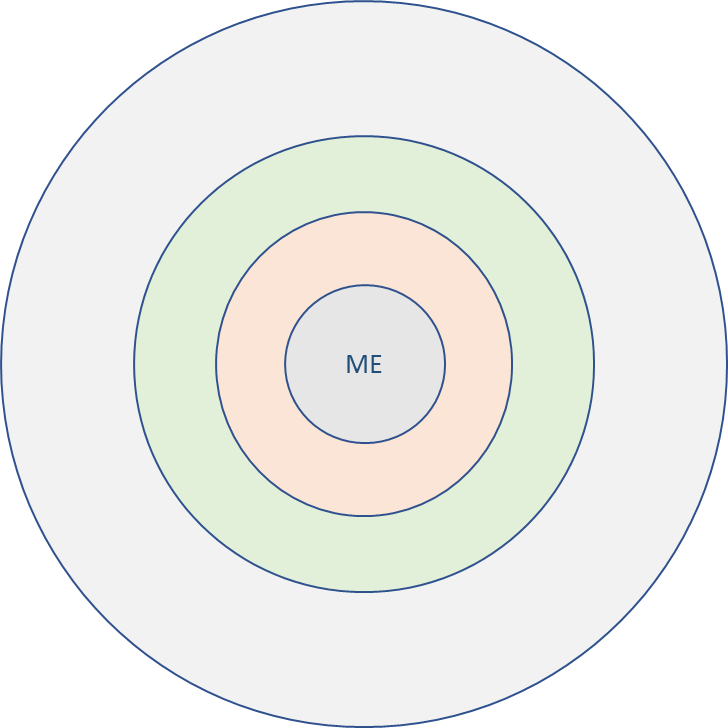 What do you do locally?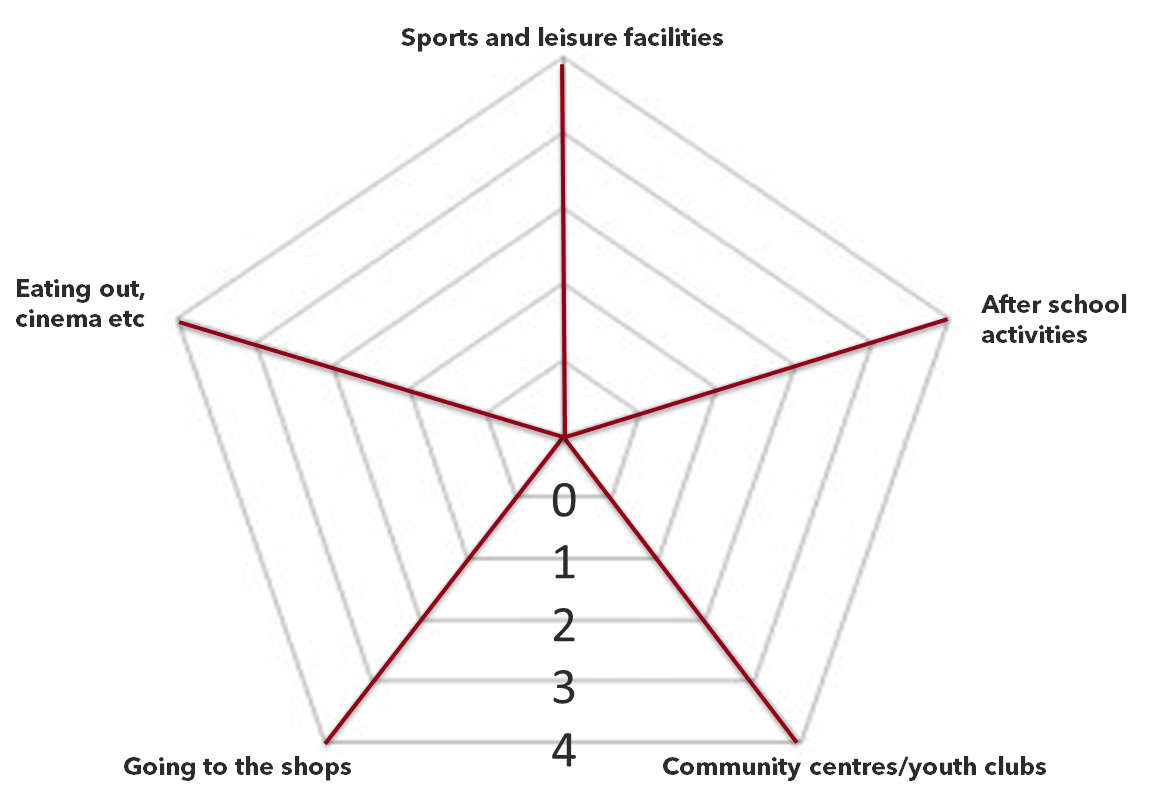 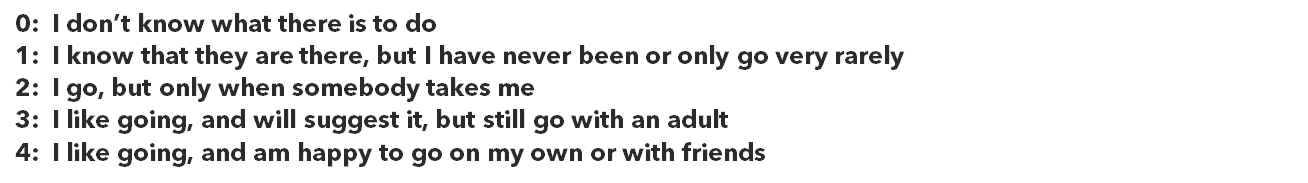 Name of young personNotes